Next Meeting:Tuesday, May 27, 2017 from 8:30 AM – 10:00 AM – Location: Middleton Building, Rm 302 (1305 Linden Dr.) Data Stewardship Council Meeting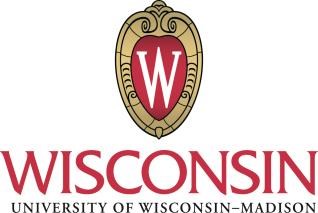 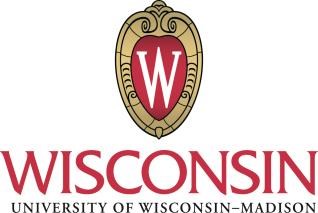                                      AgendaDate: Tuesday, May 23, 207Start/End Time:  8:30 AM – 10:00 PMLocation: Middleton Building – Rm 502 Data Stewardship Council Meeting                                     AgendaDate: Tuesday, May 23, 207Start/End Time:  8:30 AM – 10:00 PMLocation: Middleton Building – Rm 502Agenda ItemWhoReview / Approve Last Meeting MinutesJason FishbainFin Aid data – discussion and approval of Stewardship / CustodianshipDerek Kindle/John DregerReview / approve request for InfoAccess service account access to SIS tablesJason Fishbain